Block Notes n. 12, aprile 2021Dipartimento Welfare e nuovi diritti della Cgil Lombardia A cura di M. Vangi, L. Finazzi, A. Decol, M. Vespa In questo numeroDalle Agenzie di stampa regionali: Pfizer e Moderna: seconda dose fino a 42 giorni, dopo Cts atteso ok Governo Moratti: Covid, ulteriori 11 milioni per persone con disabilità grave e gravissimaTerzo settore, Locatelli e Sertori: istituito ufficio regionale del ‘Runts’ Vaccini anti-Covid, da mezzanotte del 22 aprile prenotazioni dei 60-64enniCovid Rsa e strutture socio-sanitarie, Moratti: 200 milioni di ristori Bando ‘Protezione Famiglia’, Locatelli: boom adesioni con 72.000 domande Covid, Moratti: riaprire visite in Rsa con ‘certificazione verde’Vaccinazioni, dal 28 aprile possono prenotare persone fragili fascia 50-59 anniTroppi disagi per le vaccinazioni di disabili e vulnerabili, le proposte del Pd Grazie a una mozione del Pd, risolto il problema del servizio Areu in ValtellinaTamponi, arriva il salivare. Lo ha chiesto a lungo il Pd per i ragazziDalle Agenzie di stampa nazionali: Vaccinazioni nei luoghi di lavoro: linee guida Inail, ministeri e Conferenza delle RegioniSanità: riparto del Fondo Sanitario Nazionale 2021Vaccini: entro giugno 45 milioni di dosiVaccinazioni: Fedriga, firmati protocolli con biologi, ostetriche e tecnici sanitariPandemia: Istat, Report sulle cause di morte durante la prima ondataPandemia: le misure del nuovo Decreto leggePandemia: Fedriga, modulare sistema colori e programmare apertureLa voce.info: America first, anche nei vacciniAssegno unico per i figli: non tutto è risolto*La buona spesa fa il debito buono*Così l’assegno familiare è davvero unico*Un inverno senza influenzaCosa cambia con la legge ZanPerché il Covid-19 non è uguale per tuttiEpiCentro Influenza. La Circolare con le raccomandazioni 2021-2022Salute globale. Africa: rassegna della letteratura scientificaSettimana delle vaccinazioni 2021Giornata mondiale per l’igiene delle maniLa newsletter di aprile di Guadagnare SaluteDalle Agenzie di stampa regionaliDa “Lombardia Notizie online”, Agenzia di stampa della Regione Lombardia Notizie Online del 12 Aprile 2021Pfizer e Moderna: seconda dose fino a 42 giorni, dopo Cts atteso ok Governo. Moratti: richiesta avanzata a febbraio, spero trovi confermaPer la vaccinazione di Pfizer e Moderna la 2° dose può essere inoculata fino a 42 giorni di distanza. Dopo l’ok del Cts si attende quello del Governo. La vicepresidente e assessore al Welfare di Regione Lombardia, Letizia Moratti, commenta il parere favorevole del Comitato tecnico scientifico (Cts) che ha accolto la richiesta di ‘posticipare’ il richiamo della somministrazione del vaccino anti Covid di Pfizer e Moderna. Leggi tutto. Notizie Online del 19 Aprile 2021Covid, ulteriori 11 milioni per persone con disabilità grave e gravissimaLa Giunta regionale della Lombardia ha approvato una delibera che destina risorse aggiuntive, pari a oltre 11 milioni di euro, per le persone con grave e gravissima non autosufficienza provate dal Covid. Criteri di riparto Fondo Aggiuntivo FNA. “Per rispondere ai bisogni derivanti da questo momento di grave emergenza sanitaria ed economica – spiega Alessandra Locatelli, assessore regionale alla Famiglia, Solidarietà sociale, Disabilità e Pari opportunità – Regione Lombardia ha dato il via libera ai criteri di riparto del Fondo Aggiuntivo FNA per le persone con grave e gravissima non autosufficienza. Per questo abbiamo deciso di destinare le risorse aggiuntive del Fondo FNA 2020 per l’esercizio 2021, quantificabili in 11.137.000 euro, finalizzandole all’incremento del buono diretto alle categorie più fragili. Ovvero quelle che percepiscono la misura B1. Con particolare riguardo alle situazioni complesse. Così come indicate dal DM del 26 settembre del 2016″. Leggi tutto. Terzo settore, Locatelli e Sertori: istituito ufficio regionale del ‘Runts’. Consentirà di superare la pluralità di Registri previsti dalla vecchia disciplinaLa Giunta regionale della Lombardia ha approvato la delibera relativa all’istituzione dell’Ufficio regionale del Registro Unico Nazionale del Terzo settore (Runts). Nonchè i criteri di riparto delle risorse. Locatelli: novità della riforma del Terzo settore. “Questo registro, spiega Alessandra Locatelli, assessore alla Famiglia, Solidarietà sociale, Disabilità e pari Opportunità di Regione Lombardia, è una delle novità più importanti della riforma del Terzo settore. Quella che consentirà di superare la pluralità di registri previsti dalla vecchia disciplina. Nello specifico il Runts riveste per gli enti del Terzo settore una funzione simile a quella espletata dal Registro delle imprese per le società. Ed è molto atteso dalle realtà che fanno parte del Terzo settore. In quanto garantirà anche una maggiore trasparenza delle informazioni. Che saranno accessibili a tutti coloro che vogliano entrare in contatto con questi enti. Oltre a consentire ad eventuali donatori di ottenere i benefici fiscali previsti dalla legge”. Leggi tutto. Notizie Online del 21 Aprile 2021Vaccini anti-Covid, da mezzanotte del 22 aprile prenotazioni dei 60-64enniDalla mezzanotte di giovedì 22 aprile i cittadini lombardi di età compresa tra i 60 e i 64 anni potranno prenotare l’appuntamento per la vaccinazione anti Covid-19. Si ricorda, in particolare, che in Regione Lombardia per le prenotazioni online è necessario collegarsi al sito https://prenotazionevaccinicovid.regione.lombardia.it/ e tenere a portata di mano la Tessera sanitaria e il Codice fiscale. Prenotazioni da mezzanotte del 22 aprile. Le prenotazioni sono possibili anche chiamando il call center al numero 800 894 545. Le adesioni alle vaccinazioni si possono effettuare anche tramite i Postamat di Poste Italiane o con la collaborazione dei portalettere.Notizie Online del 26 Aprile 2021Covid Rsa e strutture socio-sanitarie, Moratti: 200 milioni di ristori. Moratti: spinta per nuova ripartenza, 2.150 enti interessati. Le pratiche da compilare e restituire entro il 17 maggioMoratti: circa 200 milioni di euro per i ristori a Rsa e strutture socio-sanitarie. La Giunta della Regione Lombardia, su proposta della vicepresidente e assessore al Welfare, Letizia Moratti, ha approvato il provvedimento che garantisce alle Residenze sanitarie assistenziali (Rsa) e alle strutture socio-sanitarie quasi 200 milioni di euro a titolo di ristoro. In particolare 100 milioni circa sono in attuazione della legge regionale n. 24/2020, 80 milioni per i ristori secondo quanto stabilito dal ‘Decreto legge Ristori’ e circa 17 milioni di euro per le ‘maggiori produzioni’ nel 2020. Le Ats stanno per inviare ai circa 2.150 enti beneficiari delle misure un fac-simile da compilare che va ‘rispedito’ entro e non oltre il 17 maggio. Nel modulo saranno specificati anche tutti i documenti che sarà necessario allegare. Leggi tutto.Bando ‘Protezione Famiglia’, Locatelli: boom adesioni con 72.000 domande. Assessore: stanziamento da 32,4 milioni di euro“Sono numerose le famiglie in difficoltà che hanno deciso di presentare la domanda per ricevere il contributo a fondo perduto messo a disposizione da Regione Lombardia con il bando ‘Protezione Famiglia’. In tutto sono 72.000 le adesioni, un numero decisamente maggiore del previsto”. Così Alessandra Locatelli, assessore regionale alla Famiglia, Solidarietà Disabilità e Pari opportunità, commentando la chiusura del bando regionale che stanzia 32,4 milioni di euro per supportare le famiglie con figli minori, rispondendo ai bisogni di natura socioeconomica legati al perdurare della situazione emergenziale. Leggi tutto. Notizie Online del 27 Aprile 2021Covid, Moratti: riaprire visite in Rsa con ‘certificazione verde’Letizia Moratti propone alla Conferenza delle Regioni di permettere le visite e gli incontri tra familiari e ospiti delle residenze per anziani se a entrambi è stata rilasciata la certificazione verde Covid-19. La vicepresidente regionale suggerisce un aggiornamento della normativa vigente che attribuisce alla direzione sanitaria delle Rsa la decisione e la responsabilità di consentire gli incontri. Visite Rsa certificazione verde per nuova regolamentazione. “Dovrebbe essere consentito, sostiene Letizia Moratti, l’accesso di parenti e visitatori a strutture di ospitalità e lungodegenza, Residenze sanitarie assistite (Rsa), hospice, strutture riabilitative e strutture residenziali per anziani, autosufficienti e non. Alla condizione però che a parenti o visitatori, agli ospiti o pazienti sia stata rilasciata una delle certificazioni verdi Covid-19, recentemente approvate dal Governo”. Leggi. Notizie Online del 28 Aprile 2021Vaccinazioni, dal 28 aprile possono prenotare persone fragili fascia 50-59Da mercoledì 28 aprile i cittadini fragili di età compresa tra 50 e 59 anni, in possesso di un’esenzione per patologia, possono prenotare le vaccinazioni anti Covid19 direttamente dal portale prenotazionevaccinicovid.regione.lombardia.it. I cittadini fragili che possono ricevere le vaccinazioni sono coloro che dispongono di un’esenzione per malattia cronica, ossia sono le persone affette da patologie che possono aumentare il rischio di sviluppare forme severe di Covid19. Leggi tutto. Da “Settegiorni PD”, news letter del gruppo PD in Consiglio regionale Dalla newsletter n. 550 del 16 aprile 2021. Prima le persone fragili. Troppi disagi per le vaccinazioni di disabili e vulnerabili, le proposte del Pd alla giunta lombardaÈ stata approvata martedì in aula una mozione del Pd che impegna la Regione Lombardia ad accelerare la campagna di vaccinazione delle persone disabili ed estremamente vulnerabili. Il documento dispone che siano previste linee vaccinali dedicate ai soggetti più fragili non in carico ai reparti ospedalieri, ai disabili gravi e ai loro conviventi e caregiver. Dovranno inoltre essere potenziati gli uffici dei vax manager e incrementate le informazioni ai medici di medicina generale. Dallo stesso Pd un appello alla giunta a diffondere informazioni univoche, utili a far vivere con la necessaria tranquillità la campagna vaccinale. Leggi tutto. L’elisoccorso anche di notte. Grazie a una mozione del Pd, risolto il problema del servizio Areu in Valtellina. E a Bormio automedica 24 oreVia libera del consiglio regionale alla mozione del gruppo regionale del Pd sulla mancata copertura dell’elisoccorso di Areu in Valtellina e, più in generale, nelle aree di montagna. Ora si attende al più presto l’implementazione dei servizi di elisoccorso 24 ore dalla base di Sondrio-Caiolo, l’automedica, sempre 24 ore, a Bormio, e un’ambulanza aggiuntiva all’ospedale di Morbegno. Fondamentale poi l’impegno a provvedere al reclutamento di personale in tutte le aree montane anche mediante idonee forme di incentivazione. Leggi tutto. Dalla newsletter n. 551 del 23 aprile 2021. Tamponi, arriva il salivare. Lo ha chiesto a lungo il Pd e finalmente la Regione si è mossa per chiedere il test più “facile” per i ragazzi. Ora però serve chiarezza sugli screening gratuitiDopo che il gruppo regionale del Pd aveva chiesto a lungo di attivare un piano di screening diffusi grazie anche ai tamponi salivari, finalmente Regione Lombardia si è mossa e si sta impegnando per ottenere la possibilità di usarli da parte del Governo che è d’accordo. Più facili, meno invasivi per i ragazzi e i bambini, saranno fondamentali nelle attività di monitoraggio nelle scuole lombarde. L’importante è scongiurare il rischio di nuove chiusure. L’esempio di Bollate. Sui test gratuiti dedicati agli studenti e al personale scolastico delle scuole superiori, invece, serve una maggiore chiarezza comunicativa. Leggi tutto. Dalle Agenzie di stampa nazionaliDalla “Conferenza delle Regioni”: www.regioni.it/newsletter Da Regioni.it n. 4046 del 13 aprile 2021Vaccinazioni nei luoghi di lavoro: linee guida Inail, ministeri e Conferenza delle RegioniL’Inail, i Ministeri del Lavoro e della Salute, la Conferenza delle Regioni e delle Province autonome e la struttura di supporto alle attività del commissario straordinario per l’emergenza hanno elaborato un documento che fornisce indicazioni sulla vaccinazione anti-Covid nei luoghi di lavoro e sulla procedura per l’attivazione dei punti vaccinali territoriali destinati alle lavoratrici e ai lavoratori, con il coinvolgimento dei medici competenti o di altri operatori sanitari convenzionati con il datore di lavoro. Nella pubblicazione, allegata a una circolare interministeriale del 12 aprile, è precisato che l’istituzione dei punti vaccinali nelle imprese dovrà garantire i requisiti di efficacia, efficienza e sicurezza previsti per tutti i cittadini in ogni contesto della campagna di vaccinazione anti-Sars-CoV-2. In particolare, ne costituiscono presupposti imprescindibili la disponibilità di vaccini, la disponibilità dell’azienda, la presenza del medico competente o di personale sanitario adeguatamente formato, la sussistenza delle condizioni di sicurezza per la somministrazione di vaccini, l’adesione volontaria e informata da parte dei lavoratori e la tutela della loro privacy. Leggi. Da Regioni.it n. 4048 del 15 aprile 2021Sanità: riparto del Fondo Sanitario Nazionale 2021Con +2,7 miliardi la Conferenza delle Regioni del 15 aprile ha dato il via libera al riparto del Fondo Sanitario Nazionale per l’anno 2021. Si tratta complessivamente di oltre 116 miliardi. Sono in particolare delle risorse indistinte, della quota premiale e del fondo per l’abolizione del cosiddetto superticket. Altri fondi di minore entità - farmaci oncologici, altre risorse vincolate o finalizzate - saranno successivamente ripartiti. Link alla tabella con il riparto. Vaccini: entro giugno 45 milioni di dosiIl ministro della Salute, Roberto Speranza, interviene alla Camera sulla questione vaccini e annuncia l’arrivo entro giugno di 45 milioni di dosi di vaccini e ribadisce l’importanza del criterio dell’età per vaccinare. Leggi tutto. Da Regioni.it n. 4049 del 16 aprile 2021Vaccinazioni: Fedriga, firmati con Speranza protocolli con biologi, ostetriche e tecnici sanitari"Ho firmato con il Ministro Speranza e i Presidenti dell’Ordine nazionale dei Biologi e delle Federazioni degli ordini della professione di Ostetrica e dei Tecnici di radiologia medica, delle professioni sanitarie tecniche, della riabilitazione e della prevenzione per il coinvolgimento nella somministrazione dei vaccini anti Sars-Cov2”. Lo annuncia il Presidente della Conferenza delle Regioni e delle Province autonome, Massimiliano Fedriga. Link all’articolo e ai protocolli. Da Regioni.it n. 4052 del 21 aprile 2021Pandemia: Istat, Report sulle cause di morte durante la prima ondataReport sulle cause di morte durante la prima ondata della pandemia. A marzo-aprile del 2020 le morti in Italia sono state oltre 49 mila rispetto alla media durante lo stesso periodo riscontrata nei 5 anni precedenti. L’Istat ha pubblicato i dati relativi alla pandemia: #IstatperilPaese durante l’emergenza sanitaria. L’incremento di mortalità si è concentrato soprattutto nelle regioni del Nord-ovest, dove sono esplosi i primi focolai epidemici; in quest’area i decessi in più sono stati 34.449 decessi con un raddoppio dei casi e un effetto dovuto all’invecchiamento piuttosto contenuto (+1.833 decessi). Sono i dati aggiornati legati all’emergenza con le informazioni rilevate dall’Istat: il 60% dell’aumento di morti è attribuibile al Covid (29.210), il 10% a polmoniti e il 30% ad altre cause. I 29mila decessi per Covid-19 rappresentano il 18% della mortalità del periodo. L’età media dei deceduti per Covid-19 è di 80,2 anni, un anno e mezzo più bassa dell’età media del totale dei decessi (81,6 anni). Leggi l’articolo. Da Regioni.it n. 4054 del 23 aprile 2021Pandemia: le misure del nuovo Decreto leggeIl Decreto Legge del 22 aprile 2021 riguardante le nuove misure di contenimento della pandemia e la graduale ripresa delle attività economiche e sociali, varato dal Consiglio dei Ministri di mercoledì 21 aprile 2021, viene chiamato decreto “riaperture” per indicare la volontà del Governo di avviare un graduale percorso di ritorno alla normalità del Paese nel corso della campagna vaccinale dovuta alla pandemia. Link all’articolo ed al DL. Da Regioni.it n. 4059 del 29 aprile 2021Pandemia: Fedriga, modulare sistema colori e programmare aperture"Ipotizzo che se la situazione può andare verso un miglioramento, con i vaccini e la stagione che ci può aiutare come è successo lo scorso anno si può andare verso un allentamento”, afferma il presidente della Conferenza delle Regioni, Massimiliano Fedriga, riferendosi ad una maggiore modulazione del sistema dei colori legati alle misure di contrasto della pandemia. Il sistema dei colori “penso possa essere stato utile nell’autunno dello scorso anno. – aggiunge Fedriga - Penso altrettanto che le misure in mezzo a una pandemia siano da modulare rispetto alla situazione contingente". Leggi tutto. Da “Lavoce.info” Dalla newsletter del 13.4.2021America first, anche nei vacciniDue paesi liberali come Usa e Gran Bretagna attuano politiche protezioniste sui vaccini. L’Europa invece si è affidata ai principi del libero scambio e al rispetto dei contratti. Intanto, non decolla il progetto Covax. Ma nessuno si salva da solo. Leggi l’articolo. Dalla newsletter del 16.4.2021Assegno unico per i figli: non tutto è risolto*La legge delega per la riforma dei carichi familiari è senz’altro un passo avanti rispetto al sistema attuale. Ma lascia inalterati alcuni principi del vecchio impianto. In più, il ruolo affidato all’Isee porta a dare un peso eccessivo al patrimonio. Leggi tutto. La buona spesa fa il debito buono*Alcune spese, anche se in deficit, hanno minori effetti sul debito e stimolano la crescita del Pil. Sono gli investimenti e spese correnti per formazione, cultura, difesa e welfare. Mentre interessi e incentivi alle imprese fanno aumentare il debito. Leggi tutto. Dalla newsletter del 20.4.2021Così l’assegno familiare è davvero unico*La legge delega sull’assegno unico universale per i figli ha alcuni limiti. Una proposta alternativa lo renderebbe invece realmente unico e universale. Ne beneficerebbe il 30 per cento più povero della popolazione, con chiari effetti redistributivi. Leggi tutto. Un inverno senza influenzaNonostante la pandemia, nell’inverno 2020-2021 il numero dei morti non è aumentato rispetto agli anni precedenti. Un mistero? La conferma di tesi negazioniste? No, la spiegazione è proprio nelle misure di protezione e precauzione contro il Covid-19. Leggi tutto. Dalla newsletter del 23.4.2021Cosa cambia con la legge ZanL’obiettivo del disegno di legge Zan è prevenire e contrastare la discriminazione per motivi legati al sesso, al genere, all’orientamento sessuale e alle disabilità. È una norma molto discussa. Ecco su quali articoli del codice penale interviene. Leggi tutto. Dalla newsletter del 27.4.2021Perché il Covid-19 non è uguale per tuttiEsistono marcate differenze tra paesi nel numero di decessi causati dal Covid. Perché? Composizione demografica, inquinamento e ordine in cui gli stati sono stati colpiti sembrano fattori rilevanti per spiegare il fenomeno, almeno nei paesi avanzati. Leggi tutto. Da “EpiCentro” il portale dell’epidemiologia per la sanità pubblica a cura del Centro nazionale per la prevenzione delle malattie e la promozione della salute dell’Istituto superiore di sanità: www.epicentro.iss.itLe novità sul numero 848 del 15.4.2021Influenza. La Circolare con le raccomandazioni 2021-2022L’8 aprile il ministero della Salute ha pubblicato la Circolare “Prevenzione e controllo dell’influenza: raccomandazioni per la stagione 2021-2022”. Il documento, elaborato in accordo con l’ISS, sottolinea come la vaccinazione costituisca la più efficace strategia di prevenzione dell’influenza, fornendo una serie di raccomandazioni stilate sulla base dell’attuale situazione pandemica. Salute globale. Africa: rassegna della letteratura scientificaÈ disponibile il nuovo numero della rassegna sulle principali fonti di informazione scientifica riguardo al continente africano consultando la Rassegna del 15 aprile 2021. Le novità sul numero 849 del 22.4.2021Settimana delle vaccinazioni 2021Il 24 aprile iniziano nove giorni di iniziative dedicate alle vaccinazioni. È infatti la data in cui prende avvio la Settimana mondiale delle vaccinazioni (24-30 aprile) seguita, a distanza di due giorni, dalla Settimana europea delle vaccinazioni (26 aprile-2 maggio). Nove giorni per riaccendere i riflettori sull’importanza di tutte le vaccinazioni perché, sebbene oggi l’attenzione sia soprattutto verso quelle contro il COVID-19, è necessario ricordare che i vaccini sono uno strumento di prevenzione contro numerose malattie infettive. Leggi l’approfondimento.Le novità sul numero 850 del 29.4.2021Giornata mondiale per l’igiene delle maniOgni anno, il 5 maggio ricorre la giornata dedicata all’importanza dell’igiene delle mani per la prevenzione delle infezioni. Per l’edizione 2021, l’OMS si rivolge agli operatori sanitari e alle strutture in cui lavorano affinché possano praticare un’igiene delle mani efficace al letto del paziente o dove vengono erogate le cure. Per maggiori informazioni leggi la pagina dedicata.La newsletter di aprile di Guadagnare SaluteÈ online la newsletter di aprile di Guadagnare Salute. Tra gli argomenti: il consumo di tabacco tra le donne; una campagna di comunicazione sulle sigarette elettroniche; la centralità dell’attività fisica nel miglioramento del rendimento scolastico dei ragazzi; un report dell’OMS Europa sull’assunzione di alcolici; un kit OMS rivolto agli anziani con informazioni per migliorare il benessere durante la pandemia di COVID-19.Questo numero di Block Notes è pubblicato sul nostro sito al seguente LinkTutti i numeri arretrati di Block Notes sono disponibili sul sito della CGIL Lombardia al seguente Link.CI TROVI ANCHE SU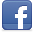 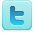 